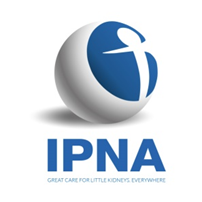 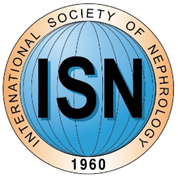 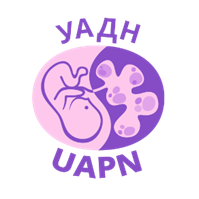 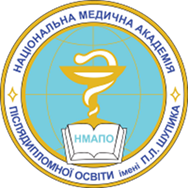 COURSE SIMPOZIUM PROGRAMAnnual REENA ™ (Renal Eastern Europe Nephrology Academy) CME Course (Since 2006)PEDIATRIC CASE OF RARE KIDNEY DISEASE: ONSET, MANAGEMENT, FOLLOW-UPPERSONALIZED NEPHROLOGY: CKD UNTIL CKD5T: FROM CHILDHOOD TO ADULTS14.09.2018Kiev-Irpen10.00-12.00Pediatric Rare Kidney Disease. Is it really rare?                             Dmytro Ivanov, UAPN President, MD, Prof, Head of Nephrology and RRT Dep P.L.Shupyk National Medical Academy of Postgraduate Education, Kiev, Ukraine)Tuberous sclerosis complex. 10 years management in Ukraine                             Stella V.Kushirenko, MD, PhD. Ass Prof Dean P.L.Shupyk National Medical Academy of Postgraduate Education, Kiev, UkraineLight chain disease, proteomics and pathomorhology links in rare kidney disease                          Olena A. Dyadyk, MD, Prof. Head of Pathology and Topographic Anatomy Dep P.L.Shupyk National Medical Academy of Postgraduate Education, Kiev, Ukraine, Mariia Ivanova, MD, PhD, Milano Bicocca University, ItalyFeatures of kidneys morphology of fetuses and newborns developing in conditions of maternal preeclampsiaM.S. Myroshnychenko, MD, Ass Prof, I.V. Sorokina, MD, Prof, M.D. Ivanova, PhDKharkiv National Medical University, Kharkiv, Ukraine, Bogomolets National Medical University, Kyiv, Ukraine, University Milan-Bicocca, Milan, ItalyNephrogenic genesis of preeclampsia development and its early predictorsVolodymyr V. Artyomenko, MD, PhD, DSc,  Prof, Liudmyla I.Berlinska, MD, Department of Obstetrics and Gynecology № 2, Odessa National Medical University, Odessa, Ukraine.Discussion12.30-13.30   Urinary tract infections (industrial symposium)14.00-15.00   New approach in renoprotection and blood pressure control (industrial symposium)